2020 Early Longhorns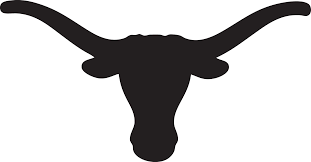 Baseball ScheduleFebruary 10                  Breckenridge**                         There                V/JV                  4:30February 14		Winters**         	              Here		V/JV	            	4:30	February 21	 	Clyde**		              There		V/JV	            	4:30	February 24		Brady                       	              There 	           	JV/V	           	4:30/7:00February 27-29          	Early Tournament                 	Here  	             	V                   	TBAFebruary 27-29         	Albany Tournament             	There 	     	 JV                   	TBAMarch 3                         Goldthwaite                               Here                  JV/V                  4:30/7:00March 5-7                     Hawley Tournament	             There		V	             TBAMarch 12-14                	Jim Ned Tournament	   	There            	V             	TBA          March 12-14	   	Graham Tournament	 	There	              JV                      TBAMarch 17	          	Cisco*		 		Here                	V/JV               	2:00/5:00March 20                 	Bangs*				There		JV/V		4:00/7:00March 24                    	Dublin*			Here		JV/V		4:00/7:00March 27		Coleman*			There		V/JV		4:00/7:00March 31	             Comanche*		              There		V/JV                   4:00/7:00  April 3 	                           Eastland* 	                           There		JV/V		4:00/7:00April 7		          	Hamilton*                              	Here	           	JV/V               	4:00/7:00April 10 	              Cisco* 	                                        There		V/JV		4:00/7:00April 14		Bangs*		               	Here               	JV/V                 	4:00/7:00April 17		Dublin*			There		JV/V		4:00/7:00April 21		Coleman*			Here	            V/JV		4:00/7:00April 24                       	Comanche*                      	Here                V/JV                	4:00/7:00April 28                          Eastland*                                    Here                JV/V                    4:00/7:00May 1                             Hamilton*                                  There               JV/V                   4:00/7:00** Scrimmage* DistrictHead Coach:  Todd Hatton           Assistant Coaches: Eddie Pettit, J.W. Ledbetter                                                 Athletic Director: Blake Sandford, Principal: Judith Ozuna, Superintendent:  Wes Beck